Week of 6/10:Warm-UpJump-Squat3-4 sets of 8-15 reps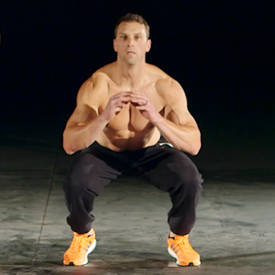 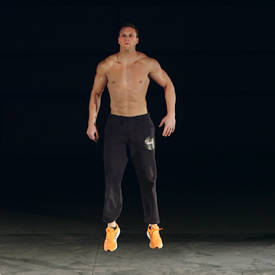 One-Arm DB Row on Bench4 sets of 8-15 reps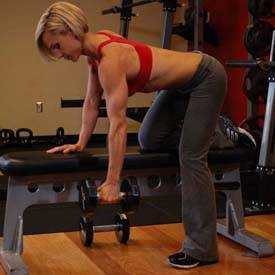 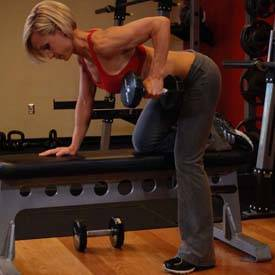 Side-Lateral Raise3-4 sets of 8-15 reps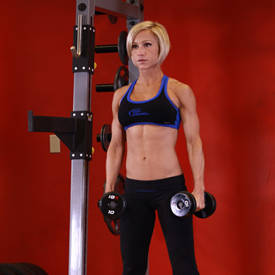 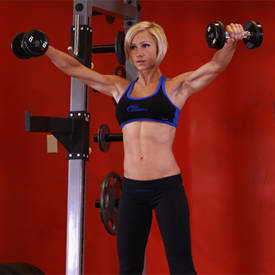 DB Alternate Bicep Curl3-4 sets of 8-15 reps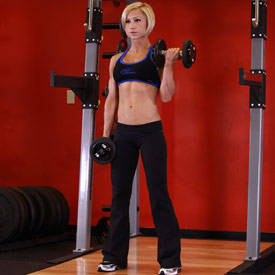 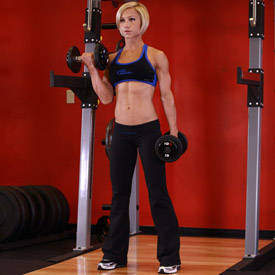 Incline DB Press3-4 sets of 8-15 reps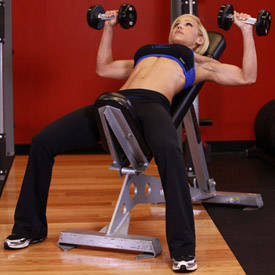 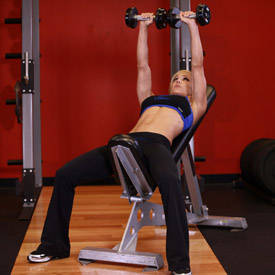 